Математический КВН в детском садуАвтор - Светлана Гребенюк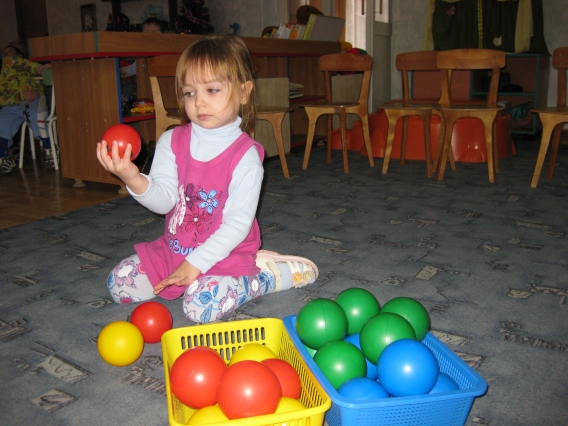 Математический КВН в подготовительной группе .Программное содержание:Обучающие задачи:Продолжать учить решать арифметические примеры и записывать их решение с помощью цифр.Продолжать учить решать неравенства.Продолжать учить детей анализу и синтезу, конструктивному мышлению: строить из простейших геометрических фигур новые, более сложные по заданному контуру.Упражнять в счёте в пределах 10, в умении различать количественный и порядковый счёт в пределах 10.Закрепить знания о составе чисел в пределах 10 из двух меньших чисел.Закрепить знания о последовательности дней недели, времён года, месяцев года.Закрепить умение различать понятия: выше – ниже, шире – уже, длиннее – короче, толще – тоньше, старше – младше.Закрепить умение пользоваться таблицами для решения логических задач.Развивающие задачи:Создать условия для развития логического мышления, сообразительности, внимания.Развивать смекалку, зрительную память, воображение.Способствовать формированию мыслительных операций, развитию речи, умению аргументировать свои высказывания.Воспитательные задачи:Воспитывать самостоятельность, умение понимать учебную задачу и выполнять её самостоятельно.Воспитывать интерес к математическим занятиям.Предварительная работа с детьми: отгадывание загадок, решение логических задач, решение конструктивных задач, наблюдение за календарём, индивидуальные занятия.Предварительная работа воспитателя:Подготовить демонстративный и раздаточный материал.Приготовить наглядное пособие «Азбуковед», «Робот+», «Робот-».Приготовить фонограмму.Методические приёмы:Успокаивающие упражнения перед занятием.Игровой (путешествие в страну Математики).Наглядный (использование иллюстрации).Словесный (напоминание, указание, вопросы, индивидуальные ответы детей).Поощрение, анализ занятия.Оборудование: магнитная доска, цифры, знаки.Демонстрационный материал: «числовая дорожка», «Азбуковед», «Робот+», «Робот-».Раздаточный материал: карточки с заданиями, конверты с геометрическими фигурами, карандаши, карточки с логическими символами, составы поездов.Структура занятия:Игровая ситуация: путешествие в страну математики.Приветствия команд.Разминка.Выбор дорожек для занятия исходных позиций команд.Нахождение пары (состав числа).Логические поезда- определение грузов.Постройка «ШКОЛЫ» из геометрических фигур.Решение примеров, определение буквы, составление слова.Координационно- развивающее упражнение «Японская машинка»Итог занятия.ХОД ЗАНЯТИЯВедущий. Сегодня мы проводим самый настоящий, очень серьезный и очень ответственный КВН — КВН дошкольников-математиков. Две команды разумных и внимательных будут соревноваться друг с другом и пройдут через несколько этапов испытаний. Затем мы подведем итоги, а в конце состоится церемония награждения участников. Я хочу представить вам членов жюри. (Представляет членов жюри.) А теперь — представления команд. Команда «Почемучки» (Представляет капитана команды) Члены команды «Почемучки»:Мы — ребята-дошколята,
Не боимся мы преград.
Любим в КВН играть,
Дружно, честно побеждать!. Ведущий. Команда «Любознайки». Приветствуйте ее! (Представляет капитана команды.) Члены команды «Любознайки»:Мы веселые ребятаВ детском саду мы не скучаемВ игры разные играемВ КВНе побеждаем!Воспитатель: Проведём разминку: Если дерево выше куста, то куст…?Дети: ниже дерева.Воспитатель :Если линейка длиннее карандаша, то карандаш…?Дети: короче линейки.Воспитатель: Если канат толще нитки, то нитка…?Дети: тоньше каната.Воспитатель: Если сестра старше брата, то брат…?Дети: младше сестры.Воспитатель: Если река шире ручья, то ручей…?Дети: уже реки.Март- второй месяц весны?Весну сменит зима?Какой сегодня день недели? Какой день недели наступит после среды?Итак, команды готовы к соревнованиям.Ведущий: А сейчас нашим командам предстоит выбор игровой дорожки к своим конкурсным заданиям. Команды могут посовещаться и объяснить свое решение.·Ведущий: Для того чтобы пройти к своим игровым столам и занять свои рабочие места вам необходимо разбиться на пары, составить пару чисел, которые в сумме дают число 8.Ведущий: Через несколько дней в нашей группе детского сада выпускной праздник, вы уйдете в школьную жизнь. Каждому из вас предстоит учиться в школе. Давайте построим нашу будущую школу. Вам необходимо распределить грузы по составам логических поездов (решение неравенств).Ведущий: Для строительства школы на стройплощадку надо завезти стройматериалы. Для этого команды получают «Каталоги недвижимости», заполняют бланки заказов, подсчитывают каких и сколько надо стройматериалов, получают стройматериалы (геометрические фигуры) и приступают к постройке школы (по образцу каталога недвижимости).Ведущий: Молодцы, справились с заданием. В здание школы можно войти, прочитав зашифрованное слово. В этом вам помогут наши верные друзья: Дед-Азбуковед, Робот+, Робот -.(Дети решают примеры, находят число, число соответствует букве Азбуковеда, находят все буквы, читают зашифрованные слова).Ведущий: Молодцы, команды. А теперь я предлагаю вам отдохнуть, пока жюри подводит итоги, и поиграть в «Японскую машинку»...Японская машинка.Все стоят (или сидят, по желанию) лицом в круг. Каждый играющий получает свой порядковый номер, по количеству игроков. Выбирается человек, который начинает игру. Его задача передать ход другому игроку следующим образом. Он произносит свой номер, а затем номер того, кому хочет передать ход. Тот в свою очередь, произносить свой номер, а затем номер любого из играющих. Передача хода сопровождается движениями, моделирующими звук пишущей машинки: все одновременно ударяют по коленям 2 раза, затем поднимают вверх правую руку (здесь мы говорим свой номер), затем левую (говорим номер того, кому передаем ход). Ритм с каждым ходом убыстряется. Если человек ошибается, он выбывает из игры, соответственно и его номер тоже. Игра ведется до тех пор, пока не останутся самые внимательные, это 2-5 человек. Подарите им аплодисменты. Данная игра-разминка тренируета) координацию движений,б) связь координации с произнесением слов,в) умение распределять внимание.Не всем ученикам удается быстро усвоить последовательность движений, они путают порядок жестов, не попадают в общий ритм, не справляются с его переменами. Но это только стимулирует их интерес. Введение же номера, числа, то есть речи на щелчках при передаче эстафеты глазами «один-один», «два-два» и т. д., составляет новое затруднение. Потом начинается передача «голосом» — «пять-пять, пять-один»,«один-один, один-семь» и т. д., здесь уже надо посылать слово и быть готовым принять «голос»; и то и другое требует организованного внимания и позволяет учиться верно его распределять.